Seminar by Embassy of Lithuania to Belgium“Lithuanian business friendly environment – tax free zones”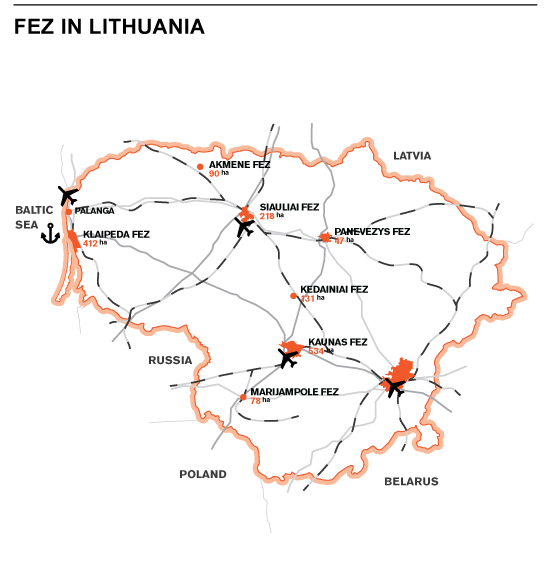 ConceptUnderstanding the benefits of investment, Embassy of Lithuania to Belgium would like to present Lithuanian business friendly environment and one of its elements – Free economic zones to Belgian companies looking for new markets and possibilities.Lithuania’s seven Free Economic Zones are located in the country’s economic centres and provide unbeatable conditions for developing business by offering ready to build industrial sites with physical and/or legal infrastructure, support services, and tax incentives.Businesses choosing to locate at these zones enjoy 0% corporate profit tax during their initial 6 years of operation and only 7,5% tax over the next 10 years. Also no tax on dividends and real estate tax. There is 6-12 months delivery of build-to-suit manufacturing facilities.Embassy invited CEO’s of three economic zones and they will present their FEZ’s.  VenueEmbassy of Lithuania in Belgium (Brussels, rue Belliard 41-43)DateJune 19, 11h00 – 14h00ParticipantsRepresentatives of Klaipėda, Kaunas and Marijampolė Free Economic zones; representatives of Belgian companies; 20-25 persons present. Possible elements of the programmeContactsOpening word by Lithuanian ambassador, Gediminas Varvuolis; Presentations by Representatives of Klaipėda, Kaunas and Marijampolė Free Economic zones (30 minutes);B2B (60 minutes)Lunch.Liliana.Jaroslavska@urm.lt  Emilija.NEFAITE@praktika.urm.lt 